EWANGELIAŁk 10, 1-12.17-20KRÓTSZA
Łk 10, 1-9Pokój królestwa BożegoSłowa Ewangelii według Świętego ŁukaszaJezus wyznaczył jeszcze innych siedemdziesięciu dwu uczniów i wysłał ich po dwóch przed sobą do każdego miasta i  miejscowości, dokąd sam przyjść zamierzał.Powiedział też do nich: «Żniwo wprawdzie wielkie, ale robotników mało; proście więc Pana żniwa, żeby wyprawił robotników na  swoje żniwo. Idźcie! Oto posyłam was jak owce między wilki.Nie noście z sobą trzosa ani torby, ani sandałów; i  nikogo w drodze nie pozdrawiajcie. Gdy wejdziecie do jakiegoś domu, najpierw mówcie: Pokój temu domowi. Jeśli tam mieszka człowiek godny pokoju, wasz pokój spocznie na nim; jeśli nie, powróci do was. W tym samym domu zostańcie, jedząc i pijąc, co będą mieli: bo zasługuje robotnik na swoją zapłatę. Nie przechodźcie z domu do domu. Jeśli do  jakiegoś miasta wejdziecie i przyjmą was, jedzcie, co wam podadzą; uzdrawiajcie chorych, którzy tam są, i mówcie im: Przybliżyło się do was królestwo Boże».Koniec krótszej perykopy.«Lecz jeśli do jakiegoś miasta wejdziecie, a nie przyjmą was, wyjdźcie na jego ulice i powiedzcie: Nawet proch, który z  waszego miasta przylgnął nam do nóg, strząsamy wam. Wszakże to wiedzcie, że bliskie jest królestwo Boże. Powiadam wam: Sodomie lżej będzie w ów dzień niż temu miastu».Wróciło siedemdziesięciu dwóch z radością, mówiąc: «Panie, przez wzgląd na Twoje imię nawet złe duchy nam się poddają».Wtedy rzekł do nich: «Widziałem Szatana, który spadł z nieba jak błyskawica. Oto dałem wam władzę stąpania po wężach i  skorpionach, i po całej potędze przeciwnika, a nic wam nie zaszkodzi. Jednakże nie z tego się cieszcie, że duchy się wam poddają, lecz cieszcie się, że wasze imiona zapisane są w niebie».Oto słowo Pańskie.03.07. 2022            XIV niedziela zwykła1) W związku z rozpoczynającym się sezonem letnim, bardzo proszę o umiar w odsłanianiu swojego ciała w zakładanej garderobie, zwłaszcza gdy wchodzimy do kościoła, czy kancelarii – myślę że nie tylko parafialnej. Szacunek dla urzędu wyrażamy między innymi przez strój, jaki nosimy. Niekiedy narzeczeni przychodzą dawać na zapowiedzi, a ksiądz z powodu ich stroju, zaprasza na kiedy indziej. Bardzo też prosimy o zamykanie głównych drzwi kościoła w czasie nabożeństw i nie tylko ze względu na kurz jaki osiada na ołtarzach i na niebezpieczeństwo wlotu gołębi.2) W tym tygodniu pierwszy czwartek miesiąca. W czasie wystawienia będzie możliwość́ spowiedzi od godz. 17.00 do 18.00.3) W następną niedzielę taca na Katolickie Radio Podlasia. 4) Bóg zapłać́ za ofiary na konfesjonał do kościoła św. Jana Chrzciciela: Juszczuk Stanisława – ul. Krótka – 100zł., Bezimiennie ze Starego Pawłowa 200zł., Bezimiennie ze Starego Pawłowa – 100zł., 5) W minionym tygodniu odszedł do Pana: Józef Bylicki, 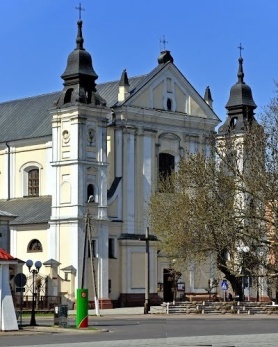 03.07. 2022 r.W CIENIU BazylikiPismo Parafii Trójcy św. w Janowie Podlaskim-do użytku wewnętrznego-PONIEDZIAŁEK – 04 lipcaPONIEDZIAŁEK – 04 lipca7.001.+Roberta Karneckiego – greg. 15.151. +Renatę Semeniuk – of. koleżanki Dorota i Basia18.001.+Mieczysława, Teofilę Laszuków, Jacka, Henryka i Helenę z rodz. Siodłowskich – Elżbieta Laszuk z dziećmi. WTOREK – 05 lipcaWTOREK – 05 lipca7.00 1.+ Roberta Karneckiego – greg. 15.151. +Marcina Czuchna (r.) -of. mama.  18.001. +Tomasza (2r.), rodziców i dziadków, Władysława, Mariana, Adama, zm. z rodz. Brojkówi Petryników – of. Marzena Seweryn. ŚRODA – 06 lipca ŚRODA – 06 lipca 7.00 1.+Janinę (20r.), Stanisława Kredens, Adama Lenarda – of. rodzina.15.151.+Roberta Karneckiego – greg.   18.001. W intencji uczestników nowenny do MBNP.2. +Józefa Bylickiego (9dz)CZWARTEK – 07 lipca CZWARTEK – 07 lipca 7.001. +Roberta Karneckiego – greg.2. +Marię – Jolantę Michej (30dz.)15.151. +Antoniego (r.), Annę, Antoninę, Stanisława, Stefanię, Zofię, Jadwigę, zm. z rodz. Tychmanowiczów, Edwarda Czyżaka. 18.001.+Zygmunta (40r.) – of. siostra.PIĄTEK – 08 lipca PIĄTEK – 08 lipca 7.001.+Roberta Karneckiego – greg.15.151.Dz.bł. o Boże bł., opiekę MB z racji 1 r. urodzin Wiktora – of. rodzice, brat i babcia.18.001.+Annę Nieścioruk – of. koleżanki rocznik 74.2.+Alojzego (r.), zm. z rodz. Dubiszów i Pańków – of. żona z synami.  SOBOTA –09 lipcaSOBOTA –09 lipca7.001.+Roberta Karneckiego – greg. 2.+Zygmunta Naumiuka (30dz.)15.151.Dz.bł. w 25 r. ślubu Ewy i Krzysztofa Plażuków. 18.001. +Annę Nieścioruk – of. przyjaciele. NIEDZIELA – 10 lipcaNIEDZIELA – 10 lipca8.001.+ Roberta Karneckiego – greg.9.301.+Kamila, Ryszarda, Janinę, Stanisława, Franciszka, rodziców z obojga stron – of. Hładoniuk Barbara.2.Dz.bł. w 65 r. ślubu Heleny i Henryka Sidoruków, o zdrowie i Boże bł. dla całej rodziny.  11.301.O zdrowie i opatrzność Bożą dla wnuków i prawnuka oraz rodziny Hryciuków – of. dziadkowie. 2.  Za parafian.   15.151. Dz.bł. w 1 r. urodzin Aleksandra o zdrowie, Boże bł., opiekę MB – of. babcia.  18.001. +Stefana, Mariannę Pliszka – of. wnuczka z rodziną. 